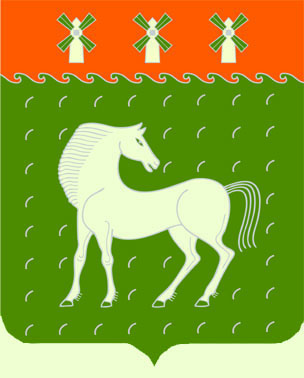 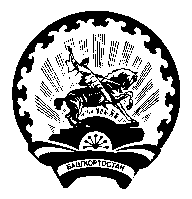   Башкортостан РеспубликаһыДəүлəкəн   районымуниципаль районының Ивановка ауыл Советыауыл билəмəһехакимиəте453411, Дəүлəкəн районы, Ивановка а,                             Гаршин ур., 79Администрациясельского поселения Ивановский сельсоветмуниципального районаДавлекановский районРеспублики Башкортостан                       453411, Давлекановский район, с.Ивановка                                  ул. Гаршина,79    [АРАР   	       	  	   	    № 14                         ПОСТАНОВЛЕНИЕ      «22»  апрель 2020 й.	                                                «22» апреля 2020 г.О внесении изменений и дополнений в постановление  администрации сельского поселения Ивановский  сельсовет муниципального района Давлекановский район Республики Башкортостан от 22 декабря 2014 года № 39 «О порядке администрирования доходов бюджета сельского поселения  Ивановский  сельсовет муниципального района  Давлекановский район Республики Башкортостан», (с изменениями внесенными постановлениями от 03.03.2015 № 09; от 20.05.2015 № 18, от 04.04.2016 № 32; от 31.05.2016 № 49;  от 21.06.2016 № 56; от 19.07.2016 № 62; от 26.12.2016 № 93; от 25.12.2017 № 40; от 12.12.2018 № 29;  от 21.01.2019 № 03; от 07.05.2019 № 23; от 28.06.2019 № 30; от 19.12.2019 № 52; от 27.12.2019 № 57; от 21.01.2020 № 2; от 18.02.2020 № 06)В целях своевременного получения безвозмездных поступлений в бюджет сельского поселения, п о с т а н о в л я ю:     1. Внести в постановление администрации сельского поселения Ивановский  сельсовет муниципального района Давлекановский район Республики Башкортостан от 22 декабря 2014 года № 39 «О порядке администрирования доходов бюджета сельского поселения  Ивановский сельсовет муниципального района Давлекановский район Республики Башкортостан» (с изменениями внесенными постановлениями от 03.03.2015 № 09; от 20.05.2015 № 18, от 04.04.2016 № 32; от 31.05.2016 № 49;  от 21.06.2016 № 56; от 19.07.2016 № 62; от 26.12.2016 № 93; от 25.12.2017 № 40; от 12.12.2018 № 29;  от 21.01.2019 № 03; от 07.05.2019 № 23; от 28.06.2019 № 30; от 19.12.2019 № 52; от 27.12.2019 № 57; от 21.01.2020 № 2; от 18.02.2020 № 06) следующие изменения и дополнения:В Приложении № 1 к Порядку исключить код бюджетной классификации:2. Контроль за исполнением настоящего постановления оставляю за собой.Глава сельского поселения		                      В.И.Никульшин	7911 08 04020 01 4000 110Государственная пошлина за совершение нотариальных действий должностными лицами органов местного самоуправления, уполномоченными в соответствии с законодательными актами Российской Федерации на совершение нотариальных действий (прочие  поступления)